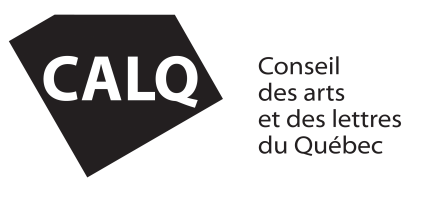 Formulaire de mise en candidature * La tournée doit avoir été effectuée entre le 1er juillet 2022 et le 30 juin 2024.SpectacleHoraire et itinéraire de la tournéeAjouter des lignes au besoinLe dossier de candidature doit être soumis par Wetransfer, à l’adresse suivante : formulairesdocp@calq.gouv.qc.ca Toutefois, afin d’assurer la protection de vos renseignements personnels, il est de votre responsabilité de sécuriser les fichiers envoyés par l’ajout d’un mot de passe. Remplir et signer le formulaire Placer tous les fichiers dans un fichier compressé 7-Zip, protégé par mot de passe. Si vous ne savez pas comment faire, voici quelques informations utiles : Télécharger 7-ZIP  /  protéger un fichier ou un dossier 7-ZIPTransmettre le fichier compressé par Wetransfer à formulairesdocp@calq.gouv.qc.ca Envoyer un message distinct à formulairesdocp@calq.gouv.qc.ca en fournissant le mot de passe requis pour ouvrir le dossier compresséLa taille maximale de l’ensemble des documents joints ne doit pas excéder 25 Mo. Je comprends que l’utilisation du courrier électronique n’offre aucune garantie de confidentialité et j’accepte les risques associés à la communication de renseignements personnels par courriel.Le Conseil des arts et des lettres du Québec confirme que les renseignements personnels ainsi recueillis ne sont accessibles qu’aux personnes autorisées à les recevoir au sein de son organisation. Le Conseil ne se tient pas responsable de la perte ou des dommages pouvant résulter de l’envoi ou du retour des pièces jointes au dossier. Il est donc recommandé de ne jamais fournir les originaux des pièces ou des documents d’appui.Les demandes incomplètes ou celles déposées après la date limite de mise en candidature ne sont pas admissibles.Sous réserve des dispositions de la Loi sur l’accès aux documents des organismes publics et sur la protection des renseignements personnels le CALQ et ses partenaires respectent la confidentialité des documents et des renseignements en leur possession ainsi que ceux qui leur ont été transmis. Identité de l'organismeIdentité de l'organismeIdentité de l'organismeNom de l’organismeDiscipline artistique  Arts du cirque Littérature et conte (spectacles littéraires ou de contes)Discipline artistique  Arts multidisciplinaires MusiqueDiscipline artistique  Danse ThéâtreTournée mise en candidatureTournée mise en candidatureTournée mise en candidatureTournée mise en candidatureTitre du spectacle ou du concertDébut de la tournée*Fin de la tournéeNombre de pays visitésNombre de villes visitéesNombre de représentationsPièces requisesFormulaire dûment rempli et signé	Dossier de presse sur cette tournée	Copie de la charte dans le cas d’un organisme non soutenu au fonctionnement par le CALQ	Copie des contrats signés pour toutes les représentations dans le cas d'une tournée 
non soutenue par le CALQ	Autre(s) document(s) pertinent(s) pour appuyer la demande	
(Décrivez ces documents en annexe)Section 1 – Description de la tournéeTitre du spectacle ou du concertDate et lieu de création (salle et ville)Clientèle visée Nombre de participants à la tournée :	Interprètes	Personnel de la tournéeDatePaysVilleLieu de diffusion 
(nom du diffuseur, du festival 
ou de l'évènement)Capacité de la salleJauge
(si pertinent)Nombre de représen-tationsNombre total de spectateursSection 2 – Texte explicatif sur l’importance de cette tournéeFaites état du déroulement de la tournée. Assurez-vous de faire ressortir :Le nombre de villes et de pays visités pour la première fois dans le cadre de cette tournée.Le progrès accompli en termes de représentations supplémentaires données dans une ou plusieurs villes par rapport aux tournées précédentes. L'influence exercée par les diffuseurs, festivals ou événements visités auprès de leur milieu disciplinaire (présence de programmateurs, appartenance à un réseau de diffusion, développement de publics, etc.)Mise en candidatureMise en candidatureMise en candidatureMise en candidatureMise en candidatureNom légal de l'organisme
(selon les lettres patentes)Nom légal de l'organisme
(selon les lettres patentes)Nom légal de l'organisme
(selon les lettres patentes)Nom légal de l'organisme
(selon les lettres patentes)Adresse du siège social de l'organismeAdresse du siège social de l'organismeAdresse du siège social de l'organismeAdresse du siège social de l'organismeAdresse du siège social de l'organismeAdresse du siège social de l'organismeAdresse de correspondance(si différente de l’adresse du siège social de l'organisme)Adresse de correspondance(si différente de l’adresse du siège social de l'organisme)Adresse de correspondance(si différente de l’adresse du siège social de l'organisme)Adresse de correspondance(si différente de l’adresse du siège social de l'organisme)Adresse de correspondance(si différente de l’adresse du siège social de l'organisme)Adresse de correspondance(si différente de l’adresse du siège social de l'organisme)Adresse de correspondance(si différente de l’adresse du siège social de l'organisme)Adresse de correspondance(si différente de l’adresse du siège social de l'organisme)Téléphone Site WebCourrielAnnée de fondationDate de fin de l'exercice financierStatut légal de l’organismeStatut légal de l’organismeNuméro d'entreprise du Québec (NEQ)Numéro d'entreprise du Québec (NEQ)Répondant pour la mise candidature et courrielRépondant pour la mise candidature et courrielDirecteur général et courrielDirecteur général et courrielDirecteur administratif et courrielDirecteur administratif et courrielPrésident du conseil d’administration et courrielPrésident du conseil d’administration et courrielNombre de membres du conseil d'administration résidant 	au Québec :Nombre de membres du conseil d'administration résidant 	au Québec :hors Québec :Confirmation de l'acceptation de la mise en candidatureJe soussigné, ___________________________________, mandaté pour signer tous les documents déposés au CALQ, confirme que _________________________________________ [nom légal de l'organisme] accepte sa mise en candidature pour le Prix du CALQ pour la meilleure tournée internationale.Signature du représentant de l'organisme		DateSi la candidature est proposée par une tierce personneNom du proposeur (en caractères d’imprimerie)		SignatureNom de l’organisme (s’il y a lieu) 		Fonction au sein de l’organismeDirectives d’envoi par wetransfer